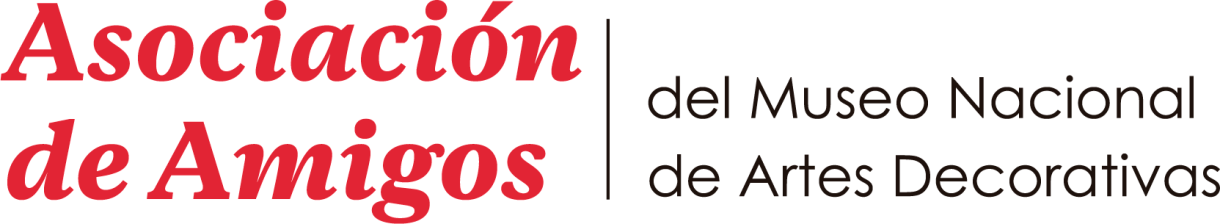 ASAMBLEA GENERAL  DE LA ASOCIACIÓN DE AMIGOS DEL MUSEO NACIONAL DE ARTES DECORATIVASDELEGACIÓN DE VOTOD./ Dª. …………………….………………………………………….., con DNI………………………….Delego mi voto y representación en favor  de D./ Dª……………………………………………………………………….,en relación a la Asamblea General de la Asociación de Amigos del MNAD que se celebrará el día 12 de diciembre de 2019.Fecha y firma